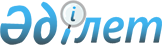 О внесении изменения в постановление Правительства Республики Казахстан от 27 марта 2003 года N 301
					
			Утративший силу
			
			
		
					Постановление Правительства Республики Казахстан от 12 января 2004 года N 28. Утратило силу постановлением Правительства Республики Казахстан от 27 декабря 2007 года N 1301.



      


Сноска. Постановление Правительства Республики Казахстан от 12 января 2004 года N 28 утратило силу постановлением Правительства Республики Казахстан от 27 декабря 2007 года 


 N 1301 
 


(вводится в действие с 1 января 2008 года и подлежит официальному опубликованию).





      Правительство Республики Казахстан постановляет:




      1. Внести в 
 постановление 
 Правительства Республики Казахстан от 27 марта 2003 года N 301 "О некоторых вопросах закупа зерна урожая 2003 года" (САПП Республики Казахстан, 2003 г., N 14, ст. 146) следующее изменение:



      в Правилах закупа зерна урожая 2003 года, утвержденных указанным постановлением:



      абзац четвертый подпункта 2) пункта 5 исключить.




      2. Настоящее постановление вступает в силу со дня подписания.

      

Премьер-Министр




      Республики Казахстан


					© 2012. РГП на ПХВ «Институт законодательства и правовой информации Республики Казахстан» Министерства юстиции Республики Казахстан
				